Thurrock Disability Partnership BoardThursday 15th March 2018 6pm to 8pm, The Beehive Centre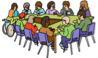 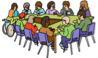 People at the meeting Les Billingham (LB) – Head of Adults and Health – Thurrock Council – Co-ChairIan Evans, Director - Thurrock CoalitionKaren Haltham, Partnership Board Co-Ordinator – Thurrock CoalitionCarol Russell – Parent/CarerChloe Newton – Ategi (Shared Lives)Christine Ludlow Thurrock Diversity Network & Thurrock Centre for Independent Living & CarerDavid Landy – Liaison Nurse for Learning Disabilities, Basildon and Thurrock University HospitalJean Kendell - - Essex Partnership University Trust Jill Thompson – Thurrock Advocacy ServiceJohn Paddick -  Chief Executive Officer, Thurrock Centre for Independent Living (TCIL)Kate Knight – BATIAS Katherine Kontis – Recovery College and Thurrock Diversity Network (TDN)Kerry Childs – Thurrock Adult Community CollegeLynne Morgan – Thurrock MindNeil Woodbridge -  Chief Executive Officer, Thurrock Lifestyle Solutions, CIC (TLS)Patrick Long – Thurrock Diversity NetworkPenny Ellmore– Thurrock Diversity Network & Thurrock Centre for Independent LivingPhilip Langston – Thurrock Diversity Network (TDN)Susan Goodall – Thurrock Diversity Network (TDN)Toni Saliba – Thurrock Diversity Network (TDN)Trevor Hopper - Thurrock Diversity Network and Thurrock Centre for Independent Living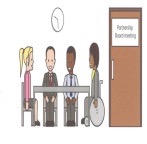 1  Introductions and WelcomeLes Billingham welcomed everyone to the meeting as Co-Chair.  Unfortunately, Anne White is unable to attend the meeting this evening, Ian Evans agreed to Co-Chair in her place.  Those present wished to pass on their best wishes to Anne and it was agreed to send her a bouquet of flowers.  ACTION: Karen to organise Apologies:        Anne White – Co-ChairCatherine Wilson – Thurrock CouncilGraham Carey – Independent Adult Safeguarding Chair & Thurrock Diversity NetworkKaren Balthasar – Public Health, Thurrock CouncilKaren Haltham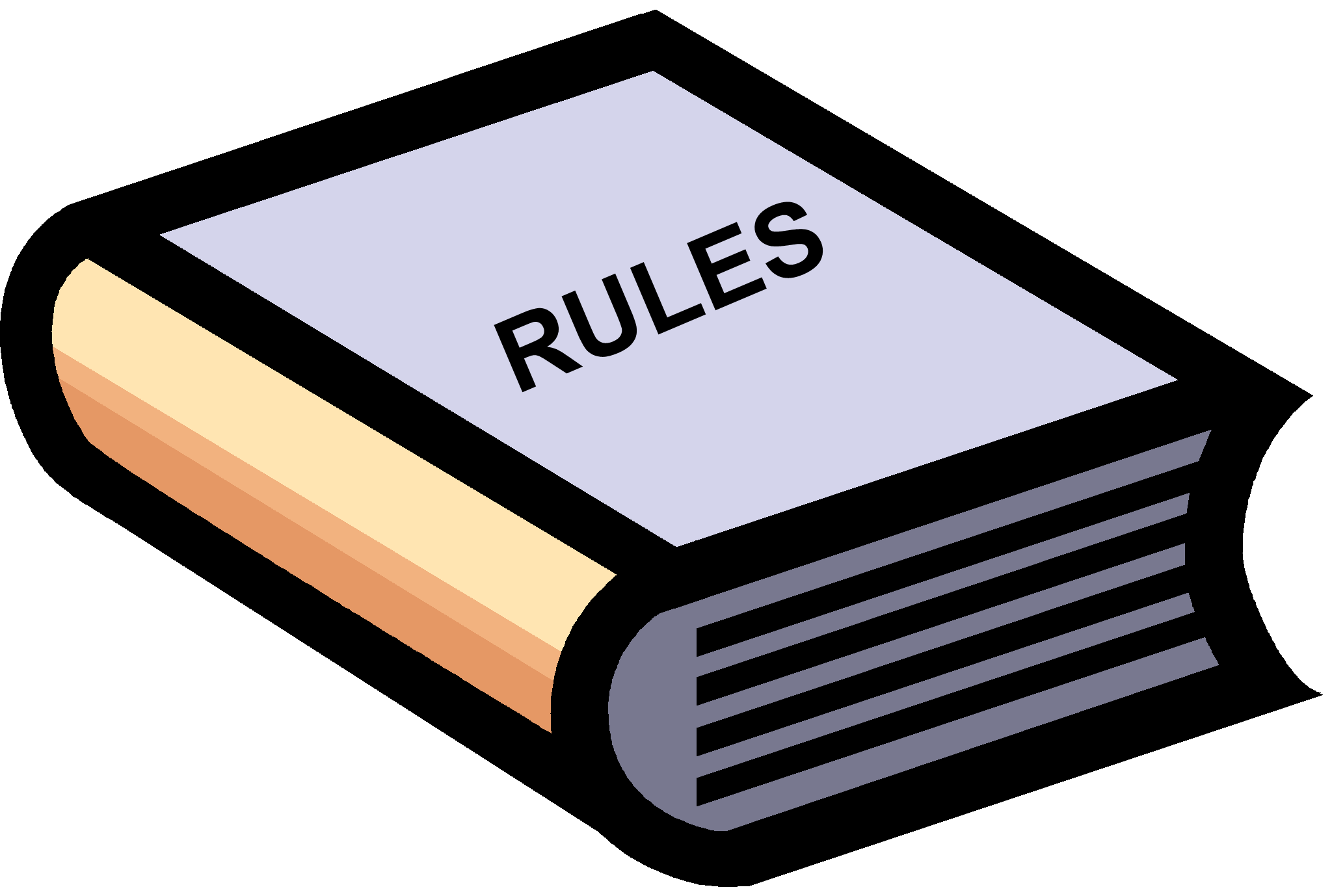 2  Rules of the MeetingKaren read out the rules of the meeting. 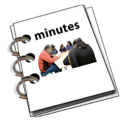 3. Minutes of the previous meeting of the Thurrock Disability Partnership Board3.1 Any Amendments - The minutes having been circulated and read were agreed as a correct record with the following amendments:Toni Saliba to be added to the attendeesKatherine Kontis to be added to the apologies.3.2 Matters Arising Les wished to remind members to let the Co-Chairs, Ian or Karen know of any topics they would like to be discussed/presented at future meetings.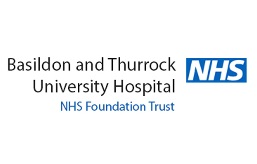 4. PRESENTATION BY DAVID LANDY – LEARNING DISABILITY NURSE ADVISOR, BASILDON AND THURROCK UNIVERSITY HOSPITALS David circulated his presentation to those present.  A copy of David’s presentation to be circulated with the minutes.  ACTION: Karen to circulate presentation.David has been the Learning Disability Nurse since November 2015 and has 15 years experience working alongside people with Learning Disabilities, Autism and Mental Health.  David is very passionate about his role and through personal experiences knows what it is like on the other side.David’s role within the hospital:To facilitate the hospital processAdvise and support the trustEducate and raise awareness Learning Disabilities and Basildon Hospital:Past – All have past knowledge – lots of negative experiences – David is the only Learning Disability Nurse Advisor in Basildon Hospital and is accessible for paediatrics and adults.Future – Imbedded pathways; greater awareness; A Learning Disability service not reliant on one person; Training:  Awareness, awareness, awarenessPathways to increase equal access: Scanning pathway; Blood Tests – there is no national guidance for scan or blood test for learning disability.LeDeR Mortality ReviewClose working partnerships with community partners:  Health facilitation nurses/team; providers (working closely with Family Mosaic); Graduate Program – Estuary Housing – a graduate has been with him for 9 weeks.A pathway for people with Learning Disabilities requiring scans:Introduction and background:Identification of a gap in service for Learning Disability Patients who require diagnostic examination such as scans or blood testsLearning Disability Patients scheduled for scans – scans failingPriority issues:Patient Safety – scans are the backbone of diagnostic assessment and lead to treatmentPatient experience – Many learning disability patient experiences have been traumatic – feedback received has shown that the key issues from a patient/carer perspective are: effective communication; rushed planning/no planning; lack of understanding of patient needsFinancial – for every patient who does not receive the appropriate reasonable adjustments prior to a scan, there will be a financial implication for the failed scan and staff time.The Pathway (proposal)Pathway A:Patient would be supported prior to scan in the community by care provider, community nursing input and hospital through the use of:Capacity Assessment – MCASocial StoriesVideo of scansVisit to see scanner at hospitalAppointment for procedure would be double sessionLeast restrictive option of scanning pathway.  Advice of carers, family who know patient as to appropriateness.Pathway B:Patients referred to this pathway would primarily have a failed scan from pathway A.As per least restrictive practice this pathway should be for patients who will not tolerate scanning or patients whose medical need is such that Pathway A is not appropriate.This pathway would be considered for target patients based on clinical need for urgent diagnosis and treatment.MCA Best Interest Decisions consideredClinical need.PathwayPatient admitted to BTUH – Medical Day Unit.Patient allocated an anesthetist to support scan with sedation.Patient recovered on Medical Day Unit post scan and discharge.How can we work together?We have the same objectives and want the same thing.Suggestions pleaseSuggestions made at the meeting: Suggestion to go to GP to request diazepam to take the night before attending hospital to help with keeping calm.A learning disability alert system across all systems – GP/Hospital etcTransport issues regarding blood testsCar ParkingPathway needs to go to providers who need to be involvedTraining for carers/forward planningTransport planning for hospital – need to be familiar with buses, could start planning 3 months in advanceVisit to the hospital to have a look around departmentsSome appointments be held locally ie blood tests, scans and other minor issues, closer to where people live and therefore easier to get to “It’s good to talk” – David left some suggestion sheets for members to write down and suggestions in their own time, some suggestions or ideas on how Basildon and Thurrock University Hospital can work together moving forward.  Please hand to Karen who will pass on to David.  ACTION: Karen to email suggestions to David.David left his email davidlandy@btuh.nhs.uk and his mobile number 07584 547994 if anyone has any issues they would like to discuss.David is happy for anyone from the Thurrock Disability Partnership Board to shadow him for a day at Basildon Hospital.  He would also like to hear of any issues anyone has.Karen HalthamKaren Haltham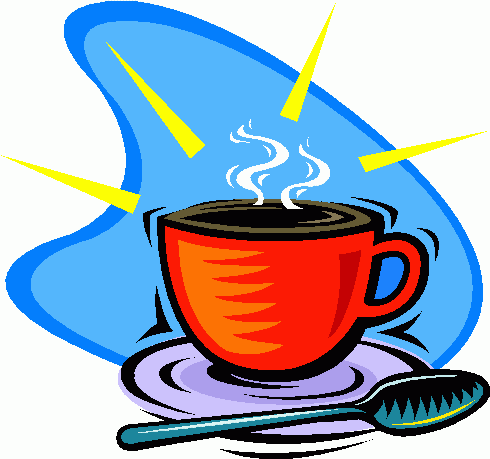 5. Coffee Break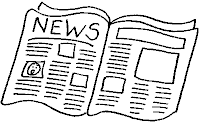 6. Board Members Update6.1 Thurrock Council UpdateAt last week’s Council meeting there was a four year Borough Budget, achieved by investment strategy rather than savings.  This is the first time since 2010 have not been asked to make savings.6.2 Thurrock Coalition UpdatePreparing for Adulthood – We ran a series of workshops in the borough with young people with Special Educational Needs (SEN) and/or various impairment types, as well as consulting with parents, families, carers and professionals.Thurrock Diversity Network (TDN) – January 2018 – held an event discussing Adult Social Care complaints and processes with the Corporate Complaints Manager.  This was a great opportunity for people to find out more and ask questions about complaints process.  Attendees also heard from the Service Manager at Thurrock First and provided input and feedback on plans to adopt and implement an initial self-assessment form.  February 2018 saw the TDN Annual General Meeting. The keynote speaker was Ian Wake, Director of Public Health, Thurrock Council, who gave a presentation and took questions on the New Model of Care for Tilbury and Chadwell.  Sustainable Transformation Programme – TDN organised and hosted an additional consultation event with Communication Leads from NHS England.Delivery of Training to Voluntary Sector Organisations – We provided and delivered training sessions of the Social Model of Disability in March 2018 to 3rd sector staff.If you would like more information on our training courses and delivery, please contact us on 01375 389867 or email: ian@thurrockcoalition.co.ukBoards, Groups and Forums – Direct Payments Engagement Group (DPEG) January meeting discussed “What’s Out There?” “Direct payments provide choice and control but without the choice what’s the point?”  Also discussed Micro Enterprises who build on and connect to the work already carried out in the community – hubs, forum, LAC/s, Time Bank/Ngage (volunteers).  The February meeting considered “Financial Pressures.  In January and February 2018 respectively, the Thurrock Emotional Wellbeing forum, Direct Payments Engagement Group and Thurrock Older Peoples’ Parliament took part in the consultation on the Thurrock Market Position Statement.  In March 2018 the Autism Action Group (AAG) had a presentation on Applied Behavioural Analysis (ABA) and is availability in Thurrock.  Peer Review – Ian participated as a Member Peer in a recent Local Government Association Peer Review of Oxford County Council looking at the relationship with the Voluntary and Community Sector.Big Health Day, run by EPUT, TLS and Healthwatch – at the Civic Hall, Blackshots Lane, tomorrow (16th March 2018) 10 am to 3 pm, all welcome to attend.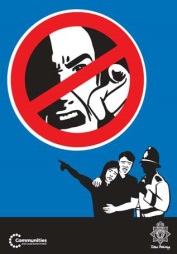 7. Safeguarding UpdateLes gave an update in Graham’s absence.The Government have responded to the recommendations regarding the DOLs (Deprivation of Liberty) process.Hospital and Care Homes to have Best Interests Accessors, licensed people to do similar role to AMHPs (Approved Mental Health Professional) David Landy stated IMCAs (Independent Mental Capacity Advocate) have been requested in outpatients.Les suggested Liana Kotze, Thurrock Council Safeguarding Manager be invited to give a presentation at the next meeting in June 2018, request to use some case studies.DoLs and Mental Capacity – Lynne Morgan to bring along some case studies too.Les BillinghamLynne Morgan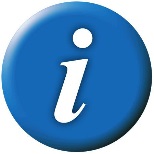 8. Board Members Suggestions for future meeting topics and Any Other BusinessMembers are asked to let Ian or Karen know if they have any suggestions for future meeting topics.Anne White has suggested the Board look at the progress made and recommendations from the Learning Disability Mortality Review (LeDeR) Programme.All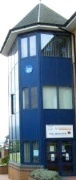 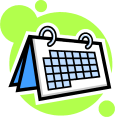 Next meeting of Thurrock Disability Partnership Board – Thursday 20th September 2018
Networking 5:30pm. Meeting: 6pm to 8pm – The Beehive2018 Meeting Dates:Thursday 13th December 2018